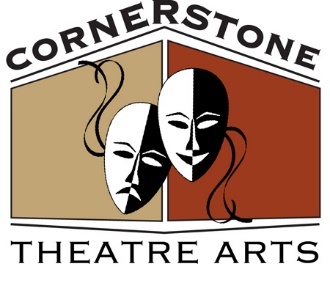 Ken Tschan, Artistic DirectorTHE GOSHEN MUSIC HALL223 MAIN STREETGOSHEN, NY 10924(845) 294-4188 (BOX OFFICE)WWW.CORNERSTONETHEATREARTS.ORGhttps://www.facebook.com/CornerstonetheatreartsPRESS RELEASE(For Immediate Release)						                        May 2, 2019An Inspector Calls at Cornerstone Theatre Arts, Goshen NYCornerstone Theatre Arts will present An Inspector Calls written by J.B. Priestley and directed by Bruce Gluckman on June 1, 2, 7, 8, 9, 14, 15 & 16. Fridays and Saturdays at 7pm Sundays at 2pm. “In an industrial city, a young girl commits suicide and an inspector calls on an eminently respectable family, subject to a routine inquiry in connection with the death. The family is closely knit and friendly…or are they?” 1994 Tony Award Best Revival. Reservations are required. Please call (845) 294-4188. $15 Admission is payable at the door. Cornerstone Theatre Arts is located at 223 Main Street, Goshen NY 10924, 2nd floor walk-up. This project is made possible, in part with funding from Orange County Tourism, County of Orange. www.cornerstonetheatrearts.org and https://www.facebook.com/CornerstonetheatreartsThe cast list is as follows:PERFORMER		CHARACTERDrew Nardone------------Arthur Birling
Marianne Ciuffetelli------Sybil BirlingSara Johnson-------------Sheila Birling
 Sam Sherlock-------------Eric Birling
 Anthony Tether-----------Gerald Croft
 Ted Odell-------------------Inspector Goole
 Victoria Ford---------------Edna
